ПРОТОКОЛРЕЗУЛЬТАТОВ ОБЛАСТНОГО ЗАОЧНОГО КОНКУРСА ЧТЕЦОВ СТИХОТВОРЕНИЙ, ПОСВЯЩЕННОГО 290-ЛЕТИЮ СО ДНЯ РОЖДЕНИЯ А.В. СУВОРОВА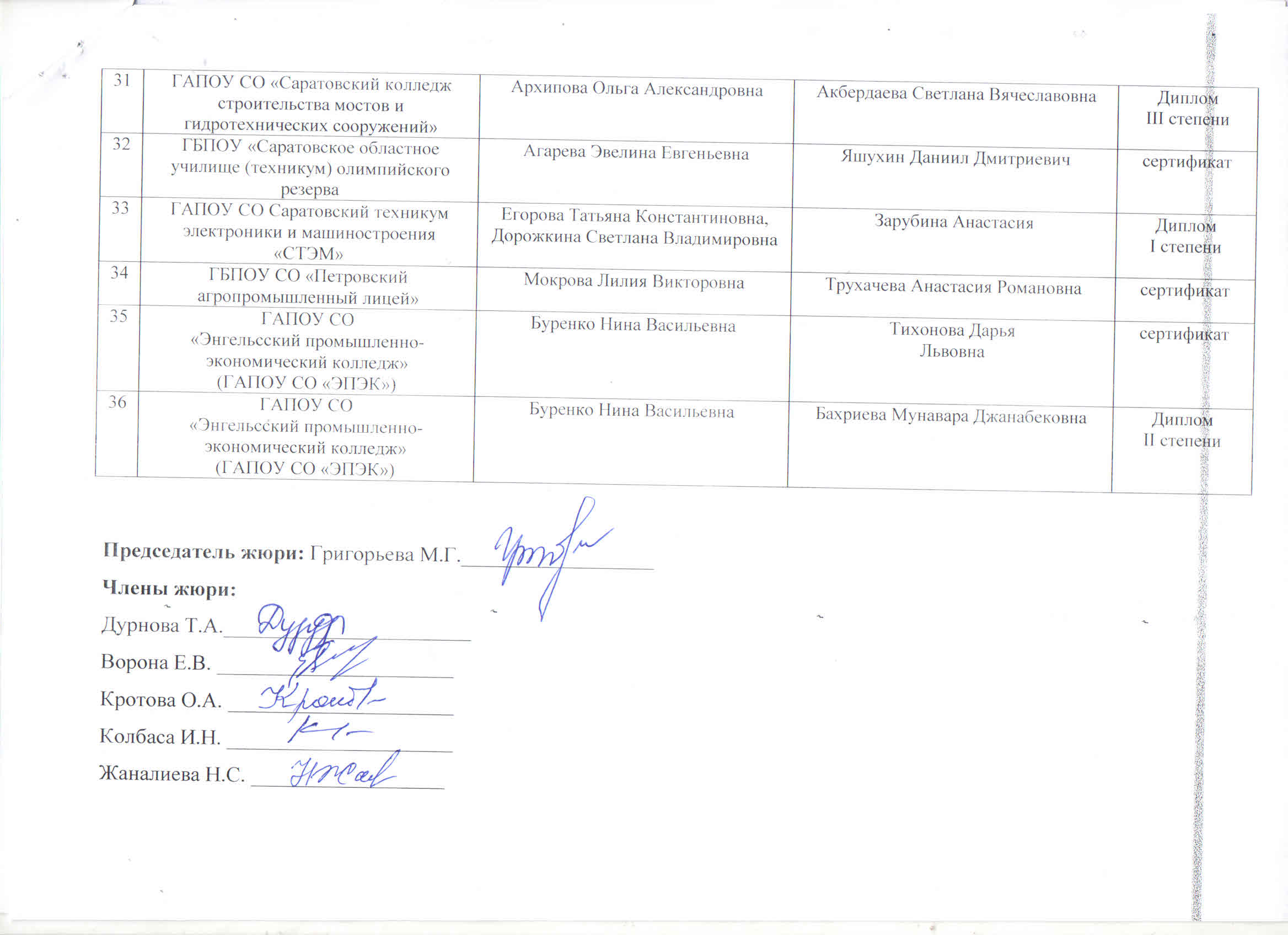 № п/пНаименование ПОУРуководительФ.И.О. участниковместо1ГБПОУ СО «Александрово – Гайский политехнический лицей»Ихсангалиева Айгуль РахмеулловнаКрупнов Никита Денисовичсертификат2ГБПОУ СО «Александрово – Гайский политехнический лицей»Ихсангалиева Айгуль РахмеулловнаИксембаева Анастасия Алексеевнасертификат3ГАПОУ СО «Базарнокарабулакский техникум агробизнеса», Вольский филиалЧелобанова Зяйтуня МягфуровнаЕмелин Дмитрий Сергеевичсертификат4ГАПОУ СО «Базарнокарабулакский техникум агробизнеса», Вольский филиалЧелобанова Зяйтуня МягфуровнаМухин Вадим Львовичсертификат5ГАПОУ СО «Базарнокарабулакский техникум агробизнеса», Вольский филиалГришанова Татьяна ПетровнаБайкатов Берик Батргалиевичсертификат6ГАПОУ СО «Балаковский политихнический техникум»Игнатьева Ольга ОлеговнаКорнеев Анатолий СергеевичДиплом III степени7ГАПОУ СО «Губернаторский автомобильно- электромеханический техникум»Кондратьева Светлана ВикторовнаКонорбаев Ансар БатыровичДиплом II степени8ГАПОУ СО «Балаковский промышленно-транспортный техникум им. Н.В. Грибанова»Матвиенко Н.Л.Алексеев Алексей ЛеонидовичДиплом III степени9ГАПОУ СО «Балаковский промышленно-транспортный техникум им. Н.В. Грибанова»Матвиенко Н.Л.Попов Валерий Александровичсертификат10ГАПОУ СО «Балаковский промышленно-транспортный техникум им. Н.В. Грибанова»Матвиенко Н.Л.Симонова Анастасия Сергеевнасертификат11ГАПОУ СО «Энгельский механико-технологический техникум»Горбунова Светлана ВасильевнаТелюшин Максим Геннадьевичсертификат12ГАПОУ СО «Энгельский механико-технологический техникум»Горбунова Светлана ВасильевнаКозорез Анастасия Владимировнасертификат13ГБПОУ СО «Ивантеевский политехнический лицей» ГБПОУ СО «ИПЛ»Болмосова Марина ВладимировнаАнгелина и Валерия БудниковыДиплом I степени14ГБПОУ СО «Краснокутский политехнический лицей»Ашурова Елена МихайловнаАбишева Сабина Муратовнасертификат15ГАПОУ СО «Новоузенский агротехнологический техникум»Образцов Сергей АлександровичПачин Глеб, Фадеев КириллДиплом II степени16ГБПОУ СО «Озинский лицей строительных технологий и сервиса»Жаналиева Нуржамал СамиевнаЛобанкова Светлана Сергеевнасертификат17ГАПОУ СО «Перелюбский аграрный техникум»Альбаева Татьяна МихайловнаМаксименко Виктория Андреевнасертификат18ГОУ СО «Пугачёвский политихнический лицей»Кубарь Вера ПавловнаДемичев Артём ДмитриевичДиплом I степени19ГОУ СО «Пугачёвский политихнический лицей»Кубарь Вера ПавловнаЕвтухов Клим Викторовичсертификат20ГОУ СО «Пугачёвский политихнический лицей»Кубарь Вера ПавловнаШашков Андрей Владимировичсертификат21«Пугачевский гидромелиоративный техникум им. В.И. Чапаева»-филиал ФГБОУВО «Саратовский государственный аграрный университет им. Н.И.Вавилова»Харина Мария ВладимировнаПеревалова Галина АлександровнаДиплом III степени22«Пугачевский гидромелиоративный техникум им. В.И. Чапаева»-филиал ФГБОУВО «Саратовский государственный аграрный университет им. Н.И.Вавилова»Харина Мария ВладимировнаШамалова Екатерина Викторовнасертификат23ГБПОУ СО «Ртищевский политехнический лицей»Левина Любовь ПетровнаСерегина Елена АнатольевнаГорская Екатерина Сергеевнасертификат24ГБПОУ СО «Ртищевский политехнический лицей»Сорокина Ольга Сергеевна,Каширина Наталья НиколевнаНикитенко Егор Махмадалиевичсертификат25ФГБОУВО  «Саратовский государственный технический университет имени Гагарина Ю.А.»(СГТУ имени Гагарина Ю.А.) ПРОФЕССИОНАЛЬНО-ПЕДАГОГИЧЕСКИЙ КОЛЛЕДЖГорчакова Людмила НиколаевнаРожкова Людмила Эдуардовнасертификат26ФГБОУВО  «Саратовский государственный технический университет имени Гагарина Ю.А.»(СГТУ имени Гагарина Ю.А.) ПРОФЕССИОНАЛЬНОГорчакова Людмила НиколаевнаКитаева Виктория Максимовнасертификат27ФГБОУВО  «Саратовский государственный технический университет имени Гагарина Ю.А.»(СГТУ имени Гагарина Ю.А.) ПРОФЕССИОНАЛЬНОГорчакова Людмила НиколаевнаКраюшкина Елена Вячеславовнасертификат28ГАПОУ СО «Саратовский колледж кулинарного искусства»ГАПОУ СО СККИАнюшанкова Наталья Валентиновна, Щедрина Тамара ИвановнаНеснаяЕкатерина Юрьевнасертификат29ГАПОУ СО «Саратовский колледж кулинарного искусства»ГАПОУ СО СККИАнюшанкова Наталья Валентиновна, Щедрина Тамара ИвановнаКурскова Диана Сергеевнасертификат30ГАПОУ СО «Саратовский колледж кулинарного искусства»ГАПОУ СО СККИАндреева Елена ЕвгеньевнаБодров Дмитрий СергеевичДиплом II степени